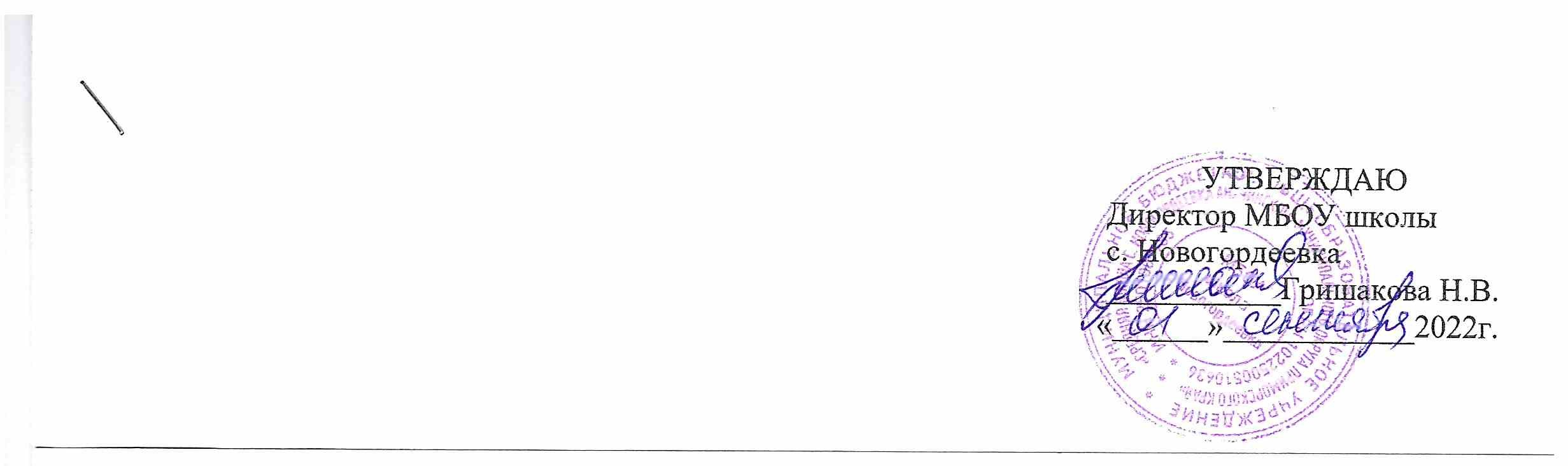 Расписание работы школьных кружков и спортивных секций на 2022 – 2023 учебный годДни неделиНазвание кружкаВремя работыОтветственные Понедельник «Юнармия»«Радуга» (1 класс)«Занимательная математика» (2 класс)ШахматыСпортивная секция13.30 – 14.2013.00 – 13.4014.00 – 14.4012.00 – 13.0016.00 – 19.00Казарцева Е.А.Орлова Е.Е.Орлова Е.Е.Ильченко Ю.И.Михаенков В.Н.Вторник «Радуга» (3 класс)«Занимательная математика» (1класс)ШахматыСпортивная секция13.00 – 13.4014.00 – 14.4012.00 – 13.0016.00 – 19.00Орлова Е.Е.Орлова Е.Е.Ильченко Ю.И.Михаенков В.Н.Среда «Юнармия»«Радуга» (2 класс)«Занимательная математика» (1класс)14.30 – 15.2013.00 – 13.4014.00 – 14.40Казарцева Е.А.Орлова Е.Е.Орлова Е.Е.Четверг «Радуга» (4 класс)«Занимательная математика» (3 класс)Спортивная секция13.00 – 13.4014.00 – 14.4016.00 – 19.00Орлова Е.Е.Орлова Е.Е.Михаенков В.Н.Пятница Спортивная секция16.00 – 19.00Михаенков В.Н.